K1R11/6N-230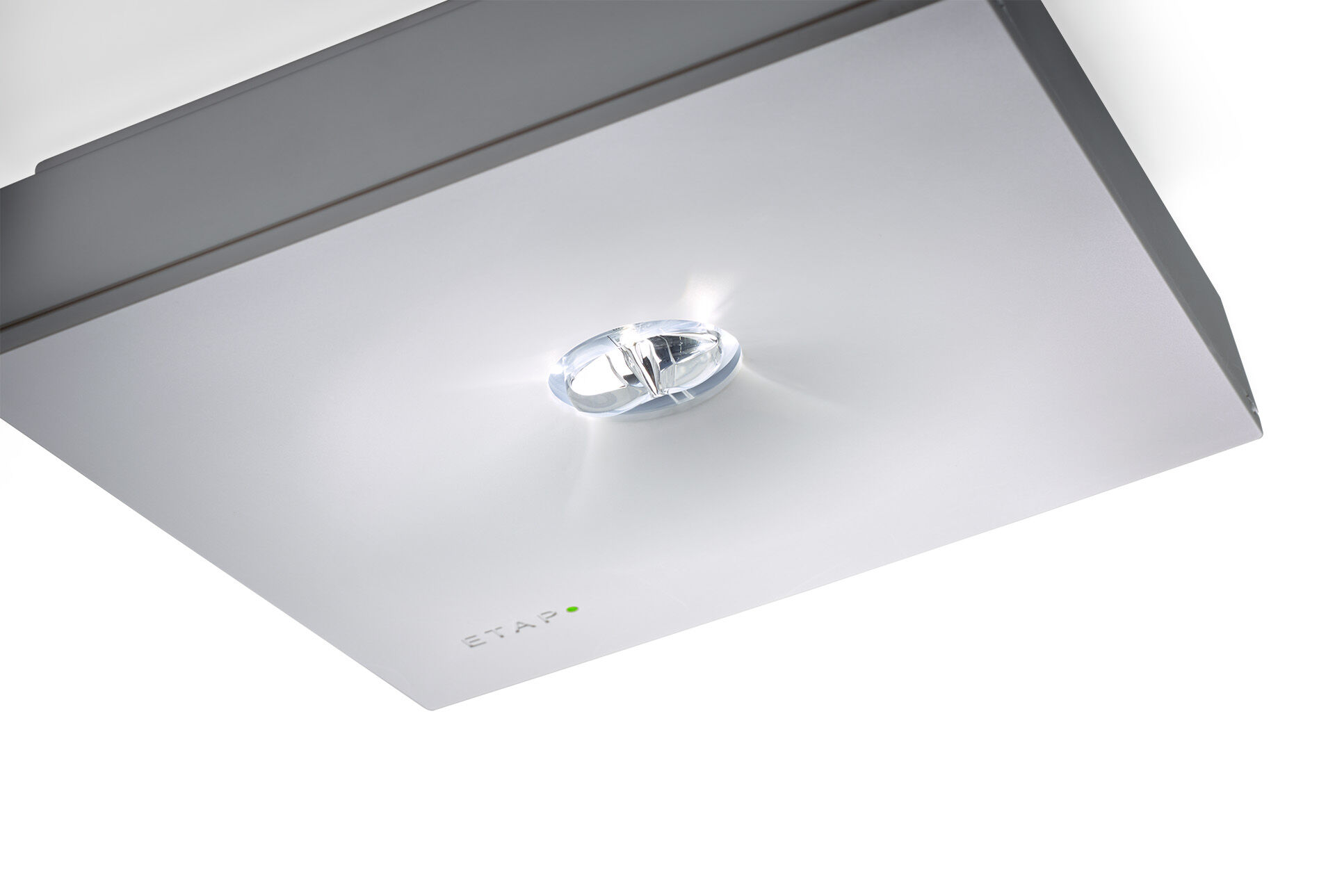 Luminaire d'éclairage de sécurité carré pour éclairage d'évacuation. En saillie.Pour alimentation centrale.Dimensions: 152 mm x 152 mm x 38 mm.Caisson en polycarbonate avec optique encastrée et aspect affleurant, ouverture sans vis, connexion électrique automatique, bornes enfichables (jusqu'à 2.5 mm²), accessoires en option pour montage en encastré, quatre trous pré-découpés Ø13mm sur les côtés.Répartition de la lumière concentrée, optimisée pour une grande hauteur de montage ou un éclairage d'escalier.Lumen en état de secours: 550 lm.Consommation de courant: 7.1 W.Interdistance chemin d’évacuation: à une hauteur de montage de 2.8 m, l'éclairage au sol est de 1 lux avec une interdistance ("b") de 11.7 m.Interdistance chemin anti-panique: à une hauteur de montage de 2.8 m, l'éclairage au sol est de 0.5 lux avec une interdistance ("b") de 9.6 m.  À une hauteur de montage de 2.8 m, l'éclairage au sol est de 1 lux avec une interdistance ("b") de 8.4 m.Tension: 220-230V.Pour une utilisation avec des systèmes de batteries centrales sur 230 V AC / DC.Classe d'électrique: classe II.Sécurité photobiologique EN 62471: RISK GROUP 1 / RISK GROUP 2.Polycarbonate résistant aux chocs caisson, RAL9003 - blanc de sécurité.Degré de protection IP: IP42.Degré de protection IK: IK04.Essai au fil incandescent: 850°C.Garantie 5 ans sur luminaire, source de lumière, driver et batterieCertifications: CE, ENEC.Le luminaire a été développé et produit selon la norme EN 60598-1 dans une société certifiée ISO 9001 et ISO 14001.